هوالابهی - ای ثابت راسخ بر عهد و ميثاق الهی ای روی…حضرت عبدالبهاءاصلی فارسی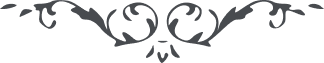 ١٦٣ هوالابهی ای ثابت راسخ بر عهد و ميثاق الهی ای روی تو در ملکوت ابهی روشن و ای     خوی تو در انجمن عالم گلشن چه که بر عهد و ميثاق ثابتی و بر ايمان و     پيمان چون جبل راسخ . اليوم عروهٔ وثقی و وسيلهٔ عظمی و سفينهٔ نجات و معين     حيات و حبل الله ‌المتين و کتاب مبين و آفتاب علّيّين و لوح محفوظ و رقّ منشور     و رکن شديد و سدّ زبر حديد عهد و پيمان الهی است که از اوّل ابداع تا به     حال عهدی چنين به‌ اثر قلم اعلی توأم به کتاب اقدس که باحکامه المذکورة     فيه ناسخة لکلّ ذکر و حکم لم تطابقها فی سائر الزّبر و الالواح گرفته نشده     است. ملاحظه فرمائيد که جمال مبارک روحی لاقدام‌ احبّائه‌ الثّابتين فداء مثل     سائر کورها امر را به قدر شعری رخنه نگذاشتند که احدی بتواند نفسی     بزند. با وجود اين اهل شبهات پيدا شده و به کنايه و اشارات ميخواهند که     وهنی به اين اساس اعظم وارد شود هيهات  هيهات فسوف يرون انفسهم فی     خسران مبين. و انّک انت تمسّک بهذه العروة الّتی جعلها الله ممدودة من هذه     العُدْوة الدّنيا الی ملکوت الابهی واستبشر بفضل ربّک الاعلی و استقم علی     الامر و ثبّت قدميک و کن حصناً حصيناً و سدّاً منيعاً مقاوماً ليأجوج الشّبهات و     مأجوج الاشارات قل تالله‌ الحقّ انّ‌ الامر اظهر من ان يتستّر بالرّوايات‌ الخفيّة و     الشّبهات السّرّيّة . الحمد لله آن  حضرت در جميع احوال مطّلع و در حين و ايّام     صعود حاضر بوديد و بر کلّ امور واقف دع هذه الاذکار و توجّه الی لاهوت     ربّک المختار و استمدد من جنود الملکوت الابهی فسوف يؤيّدک بقبيل من    الملائکة‌ المقرّبين. ع ع  … 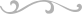 